13DIALOGUE  heure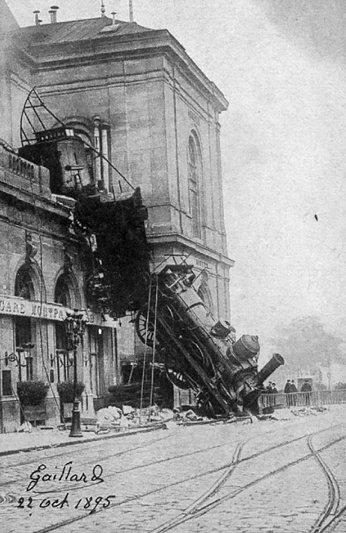 hur mycket är klockan?klockan är 15.20vad är det för väder?det snöarvad gör du?jag tittar på tevevilken dag är det?det är måndaghur gammal är du?jag är 13 årvar bor du?jag bor i Västeråstitta!vad är det?det är en hundhur mycket är klockan nu?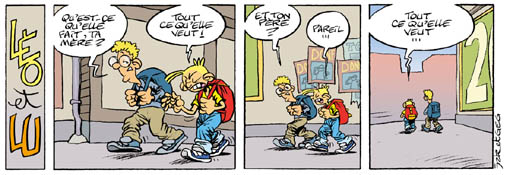 klockan är 17.50nej, den är 18.10nej, den är 19.30ok, det räcker!vad tycker du om?jag tycker om katterhar du en katt?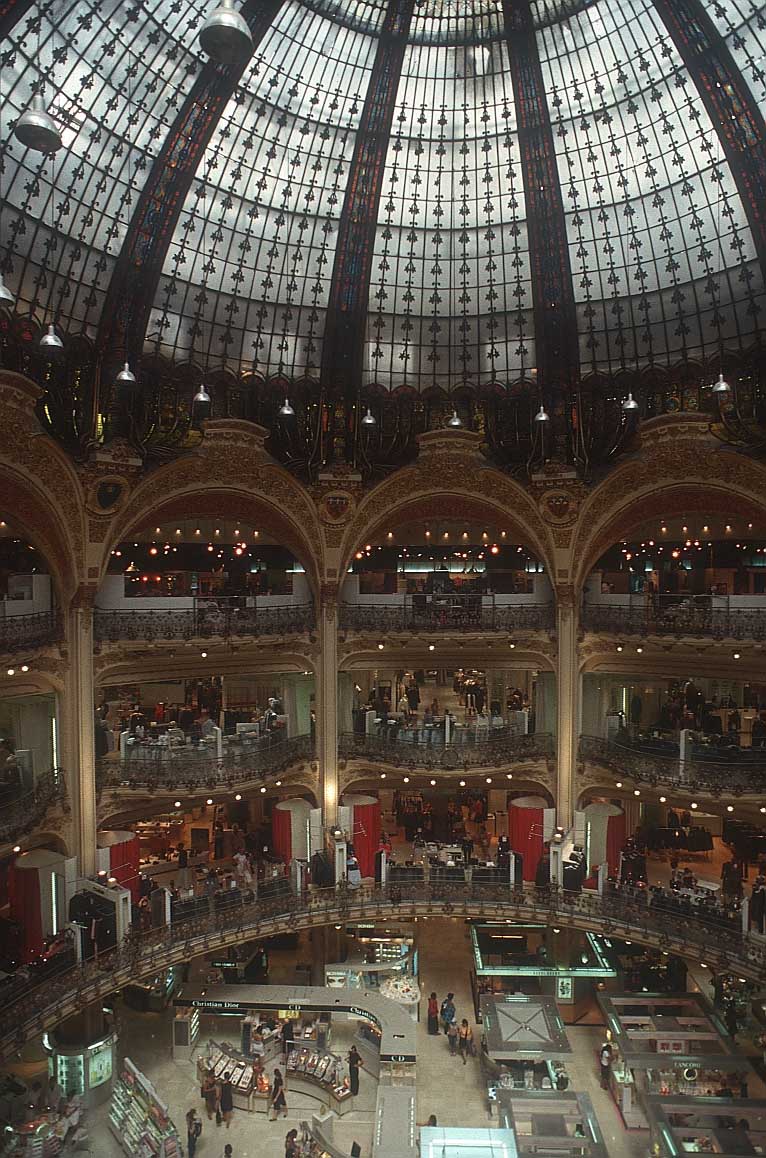 ja, jag har en kattvad heter katten?katten heter Kalletycker du om hundar?nej, jag avskyr hundarhur mycket är klockan nu?klockan är 19.40nej, den är 22.15röker du?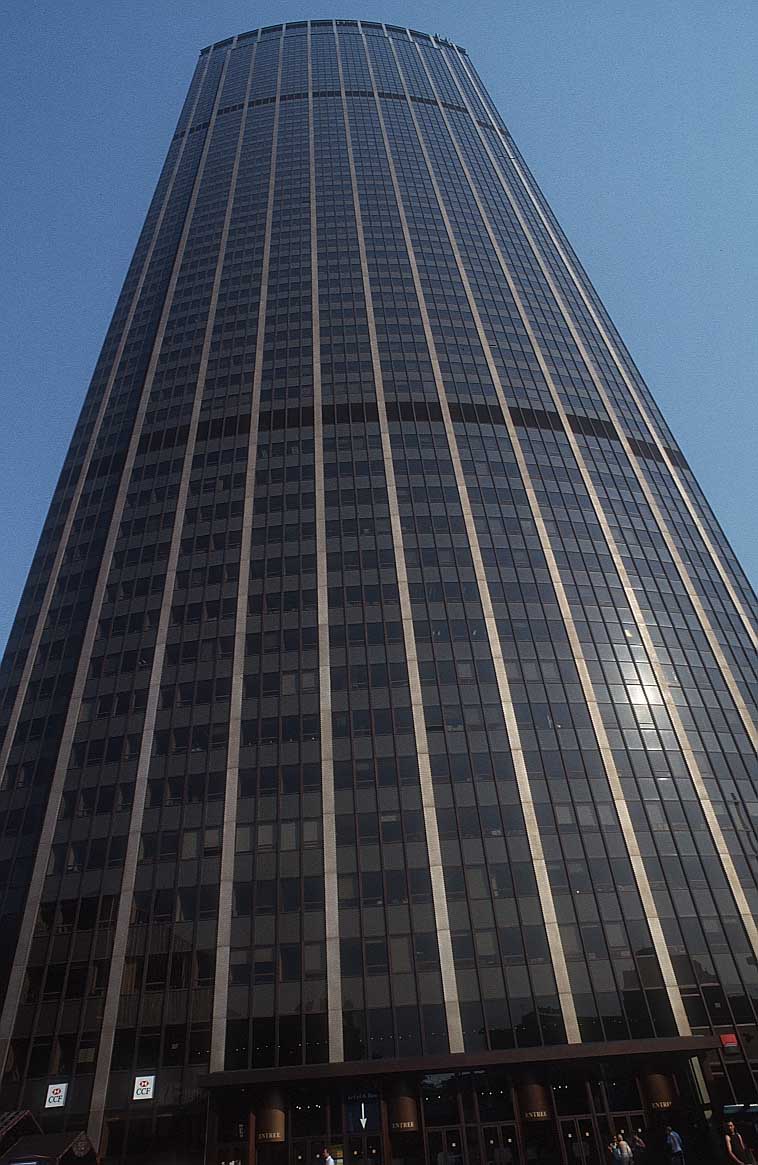 nej, jag röker inteär du norsk? (norvégien)nej, jag är svenskjag skulle vilja ha en glassvad kostar det?det kostar 7,50vilken färg är det?det är gultvilket datum är det?det är den 20:e novemberjag är jättetrötthej dåhej då